１　絵を参考にして，単語の初めの文字を小文字で書きましょう。５点×４＝２０点【知識・技能】２　絵が表す単語を選び，絵と単語を線で結びましょう。   　　　　　　　　　　　　　　　　　　　　　　　　　　　　　　　５点×２＝１０点【知識・技能】（１）　　　　　　　　　　　　　　　　　　（２）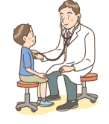 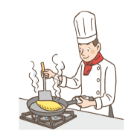 ３　看板を見て，4線上の正しい位置に，小文字で書きましょう。５点×４＝２０点【知識・技能】４　次の英語はあおいが書いた「思い出の行事」の原稿です。　　　　１０点×３＝３０点【思考・判断・表現】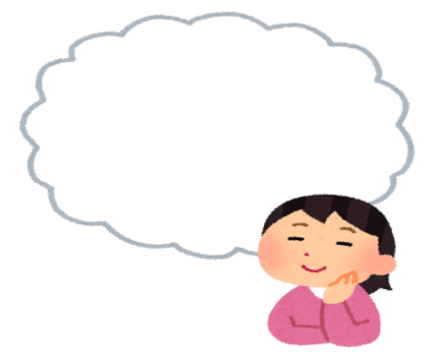 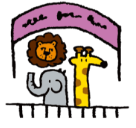 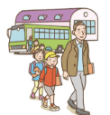 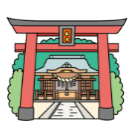 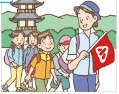 （１）英文を読み，行事に合う絵と，線で結びましょう。　　（２）あおいが見た物を知るためには，ア～オのどの部分を読めばよいか，記号を一つ選んで□に書きましょう。（３）あなたの一番思い出に残っている行事を，例を参考にして教科書等を見ながら書きましょう。５　健太が，夏休みの日記を書きました。（１）日記の内容に合う絵の組み合わせを，下の絵の中から１つ選び，（   ）に○をつけましょう。１０点×２＝２０点【思考・判断・表現】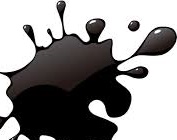 （２）最後の部分が汚れて読めなくなってしまいました。アに入る英文として適切なもの①～③の中から１つ選び，記号で書きましょう。　　　　　　　　　　　　　　　　　　　　　① I  can  play  soccer.　　② It  was  fun.③ We  have  a  big  park.第６学年後期チャレンジシート「読むこと」「書くこと」組　　番名前（１） 　　　  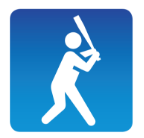 （２） 　　　  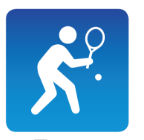 （３） 　　　  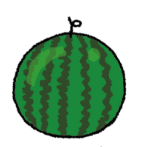 （４） 　　　  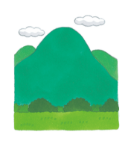 (  )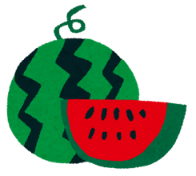 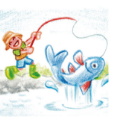 (  )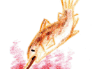 (  )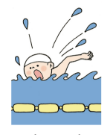 